Mannering Park Public School – Stage 3 Term 3 Overview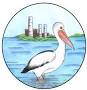 This overview is provided so that you can communicate with your child about the learning experiences they have at school. Please save it and put it in a prominent place (the fridge is a great spot!). Please note that things may change at short notice as schools are very busy places.WeekEnglishGrammar focusSpellingWriting ResponseMathematicsHISE/ Science Technology Creative Arts 1What Makes a Good Story?Term 3 will have a range of activities addressing our main areas of focus-Sentence Structure and Vocabulary. Different aspects of grammar will be brought into these areas over the term. Words instead of ‘said’Imaginative, Informative, PersuasiveStudents engage in a knee-to-knee discussion about the stimulus and their response. Students write for a sustained period (20 minutes), responding to a stimulus. They embed their spelling and grammar focus and practice their editing of their own and peer work. They provided feedback to a peer and receive feedback from both a peer and the teacher on their writing. Whole Number– Place value of any number, factors and multiples of numbers, record numbers in expanded notation, prime, composite and square numbers, State and Federal GovernmentThis unit provides opportunities for students to investigate the people and processes involved in Local, State and Federal Governments.  The unit focuses on the responsibilities of different levels of Government and how Parliament and the people in Parliament work.Students explore the principles of Australian democracy and explain its development over time.  They investigate significant events in Australia’s past and explain the implications for the development of Australian identity, heritage and cultural diversity.  They locate information from a variety of primary and secondary sources, presenting their findings in a range of ways.PhotographyStudents will be given the opportunity to show their interpretation of different conceptsthrough creative photography. The students will justify and explain how their photographs represent the prompt and invite others to give feedback.2In My Character’s Shoes- Speaking AssessmentTerm 3 will have a range of activities addressing our main areas of focus-Sentence Structure and Vocabulary. Different aspects of grammar will be brought into these areas over the term. Words instead of ‘said’Imaginative, Informative, PersuasiveStudents engage in a knee-to-knee discussion about the stimulus and their response. Students write for a sustained period (20 minutes), responding to a stimulus. They embed their spelling and grammar focus and practice their editing of their own and peer work. They provided feedback to a peer and receive feedback from both a peer and the teacher on their writing. Addition and Subtraction – Select, apply and explain appropriate strategies for addition and subtraction word problems, including problems with money.State and Federal GovernmentThis unit provides opportunities for students to investigate the people and processes involved in Local, State and Federal Governments.  The unit focuses on the responsibilities of different levels of Government and how Parliament and the people in Parliament work.Students explore the principles of Australian democracy and explain its development over time.  They investigate significant events in Australia’s past and explain the implications for the development of Australian identity, heritage and cultural diversity.  They locate information from a variety of primary and secondary sources, presenting their findings in a range of ways.PhotographyStudents will be given the opportunity to show their interpretation of different conceptsthrough creative photography. The students will justify and explain how their photographs represent the prompt and invite others to give feedback.3Describing the SettingTerm 3 will have a range of activities addressing our main areas of focus-Sentence Structure and Vocabulary. Different aspects of grammar will be brought into these areas over the term. Digital TechnologyImaginative, Informative, PersuasiveStudents engage in a knee-to-knee discussion about the stimulus and their response. Students write for a sustained period (20 minutes), responding to a stimulus. They embed their spelling and grammar focus and practice their editing of their own and peer work. They provided feedback to a peer and receive feedback from both a peer and the teacher on their writing. Addition and Subtraction – Select, apply and explain appropriate strategies for addition and subtraction word problems, including problems with money.State and Federal GovernmentThis unit provides opportunities for students to investigate the people and processes involved in Local, State and Federal Governments.  The unit focuses on the responsibilities of different levels of Government and how Parliament and the people in Parliament work.Students explore the principles of Australian democracy and explain its development over time.  They investigate significant events in Australia’s past and explain the implications for the development of Australian identity, heritage and cultural diversity.  They locate information from a variety of primary and secondary sources, presenting their findings in a range of ways.PhotographyStudents will be given the opportunity to show their interpretation of different conceptsthrough creative photography. The students will justify and explain how their photographs represent the prompt and invite others to give feedback.4WritingTerm 3 will have a range of activities addressing our main areas of focus-Sentence Structure and Vocabulary. Different aspects of grammar will be brought into these areas over the term. Digital TechnologyImaginative, Informative, PersuasiveStudents engage in a knee-to-knee discussion about the stimulus and their response. Students write for a sustained period (20 minutes), responding to a stimulus. They embed their spelling and grammar focus and practice their editing of their own and peer work. They provided feedback to a peer and receive feedback from both a peer and the teacher on their writing. Fractions and Decimals –Compare and order fractions, express mixed numerals as improper fractions, add and subtract decimals and apply place value.State and Federal GovernmentThis unit provides opportunities for students to investigate the people and processes involved in Local, State and Federal Governments.  The unit focuses on the responsibilities of different levels of Government and how Parliament and the people in Parliament work.Students explore the principles of Australian democracy and explain its development over time.  They investigate significant events in Australia’s past and explain the implications for the development of Australian identity, heritage and cultural diversity.  They locate information from a variety of primary and secondary sources, presenting their findings in a range of ways.PhotographyStudents will be given the opportunity to show their interpretation of different conceptsthrough creative photography. The students will justify and explain how their photographs represent the prompt and invite others to give feedback.5Dialogue/ Figurative LanguageTerm 3 will have a range of activities addressing our main areas of focus-Sentence Structure and Vocabulary. Different aspects of grammar will be brought into these areas over the term. AdverbsImaginative, Informative, PersuasiveStudents engage in a knee-to-knee discussion about the stimulus and their response. Students write for a sustained period (20 minutes), responding to a stimulus. They embed their spelling and grammar focus and practice their editing of their own and peer work. They provided feedback to a peer and receive feedback from both a peer and the teacher on their writing. Fractions and Decimals –Compare and order fractions, express mixed numerals as improper fractions, add and subtract decimals and apply place value.State and Federal GovernmentThis unit provides opportunities for students to investigate the people and processes involved in Local, State and Federal Governments.  The unit focuses on the responsibilities of different levels of Government and how Parliament and the people in Parliament work.Students explore the principles of Australian democracy and explain its development over time.  They investigate significant events in Australia’s past and explain the implications for the development of Australian identity, heritage and cultural diversity.  They locate information from a variety of primary and secondary sources, presenting their findings in a range of ways.PhotographyStudents will be given the opportunity to show their interpretation of different conceptsthrough creative photography. The students will justify and explain how their photographs represent the prompt and invite others to give feedback.6Paragraphing/ RevisionTerm 3 will have a range of activities addressing our main areas of focus-Sentence Structure and Vocabulary. Different aspects of grammar will be brought into these areas over the term. AdverbsImaginative, Informative, PersuasiveStudents engage in a knee-to-knee discussion about the stimulus and their response. Students write for a sustained period (20 minutes), responding to a stimulus. They embed their spelling and grammar focus and practice their editing of their own and peer work. They provided feedback to a peer and receive feedback from both a peer and the teacher on their writing. Data – able to collect and collate data in a variety of ways.State and Federal GovernmentThis unit provides opportunities for students to investigate the people and processes involved in Local, State and Federal Governments.  The unit focuses on the responsibilities of different levels of Government and how Parliament and the people in Parliament work.Students explore the principles of Australian democracy and explain its development over time.  They investigate significant events in Australia’s past and explain the implications for the development of Australian identity, heritage and cultural diversity.  They locate information from a variety of primary and secondary sources, presenting their findings in a range of ways.PhotographyStudents will be given the opportunity to show their interpretation of different conceptsthrough creative photography. The students will justify and explain how their photographs represent the prompt and invite others to give feedback.7School Musical/ Catch UpTerm 3 will have a range of activities addressing our main areas of focus-Sentence Structure and Vocabulary. Different aspects of grammar will be brought into these areas over the term. No Spelling due to School Musical and Canberra.Imaginative, Informative, PersuasiveStudents engage in a knee-to-knee discussion about the stimulus and their response. Students write for a sustained period (20 minutes), responding to a stimulus. They embed their spelling and grammar focus and practice their editing of their own and peer work. They provided feedback to a peer and receive feedback from both a peer and the teacher on their writing. Fractions and Decimals Investigation– able to use skills and apply knowledge to solve an investigation involving fractions and decimals.State and Federal GovernmentThis unit provides opportunities for students to investigate the people and processes involved in Local, State and Federal Governments.  The unit focuses on the responsibilities of different levels of Government and how Parliament and the people in Parliament work.Students explore the principles of Australian democracy and explain its development over time.  They investigate significant events in Australia’s past and explain the implications for the development of Australian identity, heritage and cultural diversity.  They locate information from a variety of primary and secondary sources, presenting their findings in a range of ways.PhotographyStudents will be given the opportunity to show their interpretation of different conceptsthrough creative photography. The students will justify and explain how their photographs represent the prompt and invite others to give feedback.8CanberraTerm 3 will have a range of activities addressing our main areas of focus-Sentence Structure and Vocabulary. Different aspects of grammar will be brought into these areas over the term. No Spelling due to School Musical and Canberra.Imaginative, Informative, PersuasiveStudents engage in a knee-to-knee discussion about the stimulus and their response. Students write for a sustained period (20 minutes), responding to a stimulus. They embed their spelling and grammar focus and practice their editing of their own and peer work. They provided feedback to a peer and receive feedback from both a peer and the teacher on their writing. CanberraState and Federal GovernmentThis unit provides opportunities for students to investigate the people and processes involved in Local, State and Federal Governments.  The unit focuses on the responsibilities of different levels of Government and how Parliament and the people in Parliament work.Students explore the principles of Australian democracy and explain its development over time.  They investigate significant events in Australia’s past and explain the implications for the development of Australian identity, heritage and cultural diversity.  They locate information from a variety of primary and secondary sources, presenting their findings in a range of ways.PhotographyStudents will be given the opportunity to show their interpretation of different conceptsthrough creative photography. The students will justify and explain how their photographs represent the prompt and invite others to give feedback.9It’s About TimeTerm 3 will have a range of activities addressing our main areas of focus-Sentence Structure and Vocabulary. Different aspects of grammar will be brought into these areas over the term. Emotive LanguageImaginative, Informative, PersuasiveStudents engage in a knee-to-knee discussion about the stimulus and their response. Students write for a sustained period (20 minutes), responding to a stimulus. They embed their spelling and grammar focus and practice their editing of their own and peer work. They provided feedback to a peer and receive feedback from both a peer and the teacher on their writing. Angles and 3d Space-State and Federal GovernmentThis unit provides opportunities for students to investigate the people and processes involved in Local, State and Federal Governments.  The unit focuses on the responsibilities of different levels of Government and how Parliament and the people in Parliament work.Students explore the principles of Australian democracy and explain its development over time.  They investigate significant events in Australia’s past and explain the implications for the development of Australian identity, heritage and cultural diversity.  They locate information from a variety of primary and secondary sources, presenting their findings in a range of ways.PhotographyStudents will be given the opportunity to show their interpretation of different conceptsthrough creative photography. The students will justify and explain how their photographs represent the prompt and invite others to give feedback.10Final ProductEmotive LanguageImaginative, Informative, PersuasiveStudents engage in a knee-to-knee discussion about the stimulus and their response. Students write for a sustained period (20 minutes), responding to a stimulus. They embed their spelling and grammar focus and practice their editing of their own and peer work. They provided feedback to a peer and receive feedback from both a peer and the teacher on their writing. Angles and 3d Space-State and Federal GovernmentThis unit provides opportunities for students to investigate the people and processes involved in Local, State and Federal Governments.  The unit focuses on the responsibilities of different levels of Government and how Parliament and the people in Parliament work.Students explore the principles of Australian democracy and explain its development over time.  They investigate significant events in Australia’s past and explain the implications for the development of Australian identity, heritage and cultural diversity.  They locate information from a variety of primary and secondary sources, presenting their findings in a range of ways.PhotographyStudents will be given the opportunity to show their interpretation of different conceptsthrough creative photography. The students will justify and explain how their photographs represent the prompt and invite others to give feedback.